2016年研究生新老生篮球友谊赛顺利举行10月13日晚，闽南师范大学研究生新老生篮球友谊赛在灯光篮球场顺利举行。本次比赛由校研究生会主办。校研究生会学生干部到场观看并加油助威。比赛伊始，新生队就积极投入、全力以赴，毫不畏惧奋勇作战。老生队也毫不退让，奋起反攻。第一节结束时，新生队稍稍落后于老生队几分，但这并不妨碍大家的积极性与热情。观众席上坐满了前来应援助阵的拉拉队们，场面十分热闹。有着啦啦队们的呐喊助威，队员们打得更加起劲了！比赛进行到第三节后， 20：31的比分使得场面有点焦灼，但队员们的配合也越来越默契。只见新生队25号队员许嘉玮带球从人群中飞快地穿过，一个假动作把球传给1号队员卢海军，卢海军一个扣篮便为新生队又添两分，两人配合动作一气呵成，赢得了观众席上一阵喝彩。愉快的时光总是过得飞快，虽然新生队秉着初生牛犊不怕虎的精神奋力拼搏，最终还是惜败老生队。此次篮球赛的顺利举行，为新老生提供了一个相互交流的机会，也促进了研究生同学之间的感情交流。队员们积极拼搏，一路奋勇表现了自己独特的风采，也使得这次的篮球赛分外成功，圆满落幕。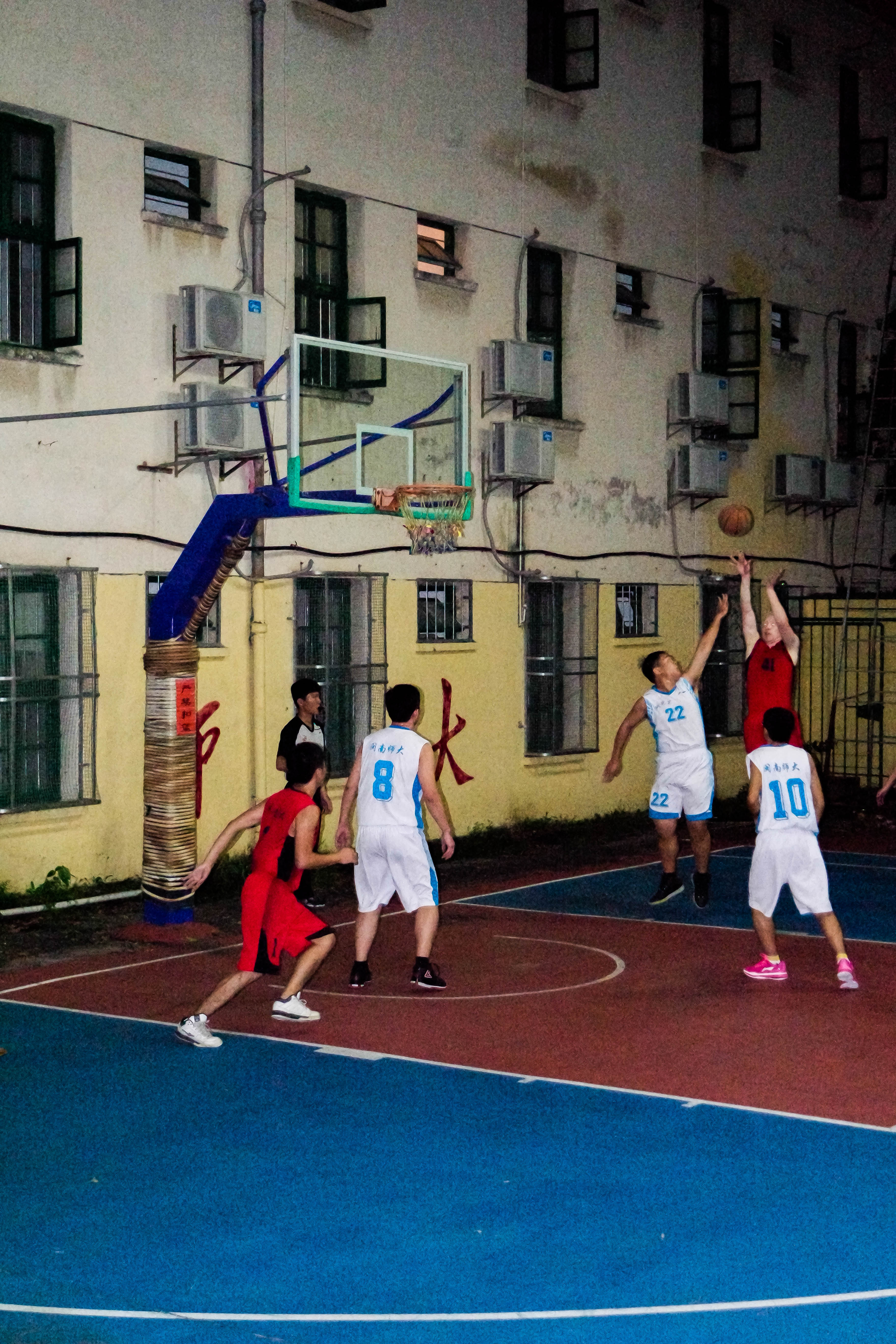 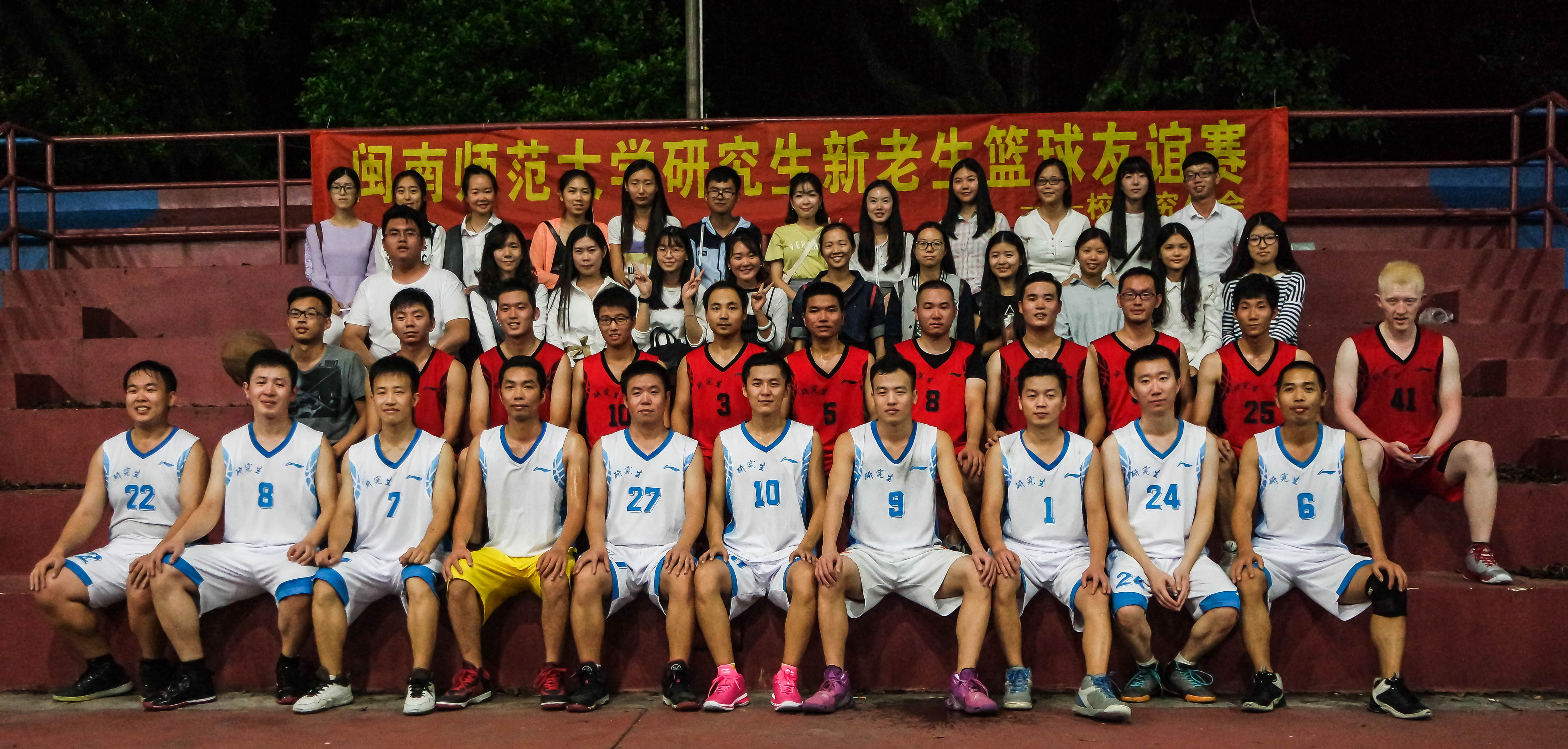 